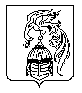 ИВАНОВСКАЯ ОБЛАСТЬАДМИНИСТРАЦИЯ ЮЖСКОГО МУНИЦИПАЛЬНОГО РАЙОНАПОСТАНОВЛЕНИЕот  08.12.2017 г. г. № 1204-пО предупреждении несчастных случаев и обеспечении     безопасности граждан в зимний период 2017 г.и зимне-весенний период  2018 г.В связи с резкими колебаниями температуры наружного воздуха и во избежание на территории Южского муниципального района в зимний период 2017 г. и зимне-весенний период 2018 г. несчастных случаев, связанных с угрозой схода снега и наледи с крыш зданий, Администрация Южского муниципального районапостановляет:Рекомендовать главам сельских поселений, руководителям предприятий, учреждений и организаций всех форм собственности, владельцам жилых и нежилых зданий принять необходимые меры по очистке крыш от снега и наледи в местах прохода граждан.Руководителям муниципальных учреждений и предприятий Южского муниципального района проинформировать Администрацию Южского муниципального района о принятых мерах по обеспечению безопасности в местах массового передвижения людей в срок до29.12.2017 г.Контроль завыполнением настоящего постановления возложить на начальника отдела по делам ГО и ЧС Администрации Южского муниципального района С.А. Максимова.Настоящее постановление опубликовать в газете «Светлый путь» и на официальном сайте Администрации Южского муниципального района yuzha.ru .Глава Южского муниципального района                          В.И. Мальцев